Multi-Digit Multiplication Models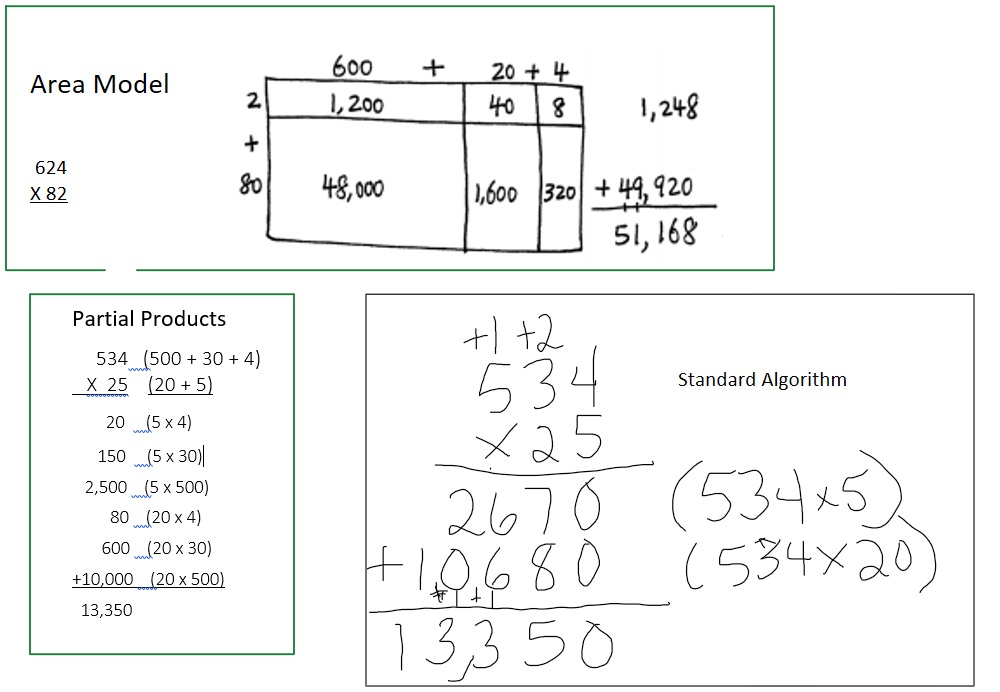 